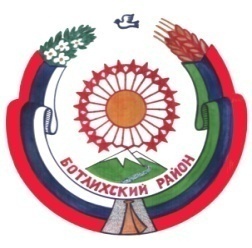 РЕСПУБЛИКА ДАГЕСТАНСОБРАНИЕ ДЕПУТАТОВ МУНИЦИПАЛЬНОГО РАЙОНА «БОТЛИХСКИЙ РАЙОН»С.22,  р.120.11.2018г.Решениедвадцать второй сессии Собрания депутатов муниципального района«Ботлихский район» от 20 ноября 2018 года    О проекте бюджета муниципального района "Ботлихский район» Республики Дагестан на 2019 год и  на плановый период 2020-2021 годов   и  проведении по нему публичных слушаний       Рассмотрев, внесенный администрацией муниципального района «Ботлихский район», проект бюджета муниципального района «Ботлихский район» на 2019 год и на плановый период 2020-2021 годов, руководствуясь Бюджетным Кодексом РФ, статьей 28 Федерального закона от 06.10.2003 года N 131-ФЗ "Об общих принципах организации местного самоуправления в Российской Федерации" Положением о бюджетном процессе в муниципальном районе «Ботлихский район, Собрание депутатов муниципального района «Ботлихский район» решает:      1. Принять проект бюджета муниципального района «Ботлихский район» на 2019 год и на плановый период 2020 и 2021 годов за основу.       2. Утвердить основные характеристики бюджета муниципального района «Ботлихский район» на 2019 г и на плановый период 2020 – 2021 годы:         - общий объем доходов бюджета муниципального района «Ботлихский район» на 2019 год и на плановый период 2020 - 2021 годы, согласно приложению №1;       - общий объём расходов бюджета муниципального района «Ботлихский район» на 2019 год и на плановый период 2020 - 2021 годы, согласно приложению №2;         - профицит районного бюджета 957,7 тыс. рублей.       3. Установить предельный объём муниципального долга муниципального района «Ботлихский район» на 2019 год в сумме 957,7 тыс. рублей, в том числе предельный объём обязательств по муниципальным гарантиям 0 рублей.      4. установить предельный объём расходов на обслуживание муниципального долга муниципального района «Ботлихский район» в 2019 году в сумме 18,2 тыс. рублей.     5. Назначить проведение публичных слушаний по проекту решения Собрания депутатов муниципального района «Ботлихский район» «О бюджете муниципального района «Ботлихский район»  Республики Дагестан на 2019 год и на плановый период 2020-2021 годов» с участием жителей муниципального района «Ботлихский район» на 12.12.2018 года  10ч.00м. по адресу: Республика Дагестан, Ботлихский район, с. Ботлих, здание АМР «Ботлихский район», 1 этаж,  зал заседаний администрации муниципального района «Ботлихский район».      5.1 Создать комиссию по проведению публичных слушаний по проекту решения Собрания депутатов муниципального района «Ботлихский район» «О бюджете муниципального района «Ботлихский район»  Республики Дагестан на 2019 год и на плановый период 2020-2021 годов», приему и учету предложений по нему,  (далее - комиссия по проведению публичных слушаний), согласно приложению №3.      5.2 Обратиться к гражданам, проживающим на территории муниципального района «Ботлихский район», с просьбой принять активное участие в обсуждении проекта решения Собрания депутатов муниципального района «Ботлихский район» «О бюджете муниципального района «Ботлихский район»  Республики Дагестан на 2019 год и на плановый период 2020-2021 годов», внести предложения по совершенствованию данного проекта. 6. Утвердить прилагаемые:      Порядок проведения публичных слушаний по проекту решения Собрания депутатов муниципального района «Ботлихский район» «О бюджете муниципального района «Ботлихский район»  Республики Дагестан на 2019 год и на плановый период 2020-2021 годов»;      Порядок участия граждан в обсуждении проекта решения Собрания депутатов муниципального района «Ботлихский район» «О бюджете муниципального района «Ботлихский район»  Республики Дагестан на 2019 год и на плановый период 2020-2021 годов»;      Порядок учета предложений по проекту решения Собрания депутатов муниципального района «Ботлихский район» «О бюджете муниципального района «Ботлихский район»  Республики Дагестан на 2019 год и на плановый период 2020-2021 годов». 7. Комиссии по проведению публичных слушаний:      7.1. В течение пяти дней с момента опубликования настоящего решения разработать план работы по подготовке и проведению публичных слушаний по проекту решения Собрания депутатов муниципального района «Ботлихский район» «О бюджете муниципального района «Ботлихский район»  Республики Дагестан на 2019 год и на плановый период 2020-2021 годов», определить ответственных за выполнение отдельных этапов подготовки и плана в целом;     7.2. Опубликовать проект решения Собрания депутатов муниципального района «Ботлихский район» «О бюджете муниципального района «Ботлихский район»  Республики Дагестан на 2019 год и на плановый период 2020-2021 годов»  в районной газете «Дружба» для  обсуждения гражданами, проживающими на территории муниципального района «Ботлихский район» и представления предложений по нему; 7.3 Подготовить заключение о результатах публичных слушаний и представить его в Собрание депутатов муниципального района «Ботлихский район» и администрацию муниципального района «Ботлихский район». 8. Опубликовать настоящее решение в районной газете «Дружба» и разместить на официальном сайте администрации муниципального района «Ботлихский район» в сети «Интернет».              Глава муниципального района                                                 М. Патхулаев        Председатель  Собрания депутатов                                                        М. ОмаровПриложение №3к решению Собрания депутатовМР «Ботлихский район»от 20.11.2018 г. N1СоставКомиссии по проведению публичных слушаний по проекту решения «О бюджете муниципального района «Ботлихский район»  Республики Дагестан на 2019 год и на плановый период 2020-2021 годов»Омаров МагомеднабиОмаргаджиевич – председатель СД МР «Ботлихский район»;Далгатов Байгерей Гереевич – председатель постоянной комиссии СД МР «Ботлихский район» по социально-экономическому, территориальному развитию района, финансовой политике и управлению имуществом;Муслимов ЗаурМагомедович – нач. ФУ АМР «Ботлихский район»;Измаилов Гаджииса Магомедович –  нач. управления образования АМР «Ботлихский район»;Хайбулаев Хайбула Ахмеднабиевич – нач. отдела по УМИ и З АМР «Ботлихский район»;Дибиров Шамиль Зиявудинович– гл. специалист организационно- правового отдела АМР «Ботлихский район»;   Газимагомедов Магомед Абдулатипович – вед. спец. отдела экономики ФУ и Э АМР           «Ботлихский район».Утвержденрешением Собрания депутатовмуниципального района «Ботлихский район»от 20 ноября  2018 г. N 1ПОРЯДОКпроведения публичных слушаний по проекту решения Собрания депутатов муниципального района «Ботлихский район» «О бюджете муниципального района «Ботлихский район»  Республики Дагестан на 2019  год и на плановый период 2020-2021 годов»1. Настоящий Порядок разработан в соответствии со статьей 28 Федерального закона от 06.10.2003 года N 131-ФЗ "Об общих принципах организации местного самоуправления в Российской Федерации". Порядок регулирует вопросы проведения публичных слушаний по проекту решения Собрания депутатов муниципального района «Ботлихский район» «О бюджете муниципального района «Ботлихский район»  Республики Дагестан на 2019  год и на плановый период 2020-2021 годов».Публичные слушания по проекту решения Собрания депутатов муниципального района «Ботлихский район» «О бюджете муниципального района «Ботлихский район»  Республики Дагестан на 2019  год и на плановый период 2020-2021 годов» является одним из способов непосредственного участия граждан в осуществлении местного самоуправления.2. Обсуждение проекта решения Собрания депутатов муниципального района «Ботлихский район» «О бюджете муниципального района «Ботлихский район»  Республики Дагестан на 2019  год и на плановый период 2020-2021 годов» на публичных слушаниях призвано на основе широкой гласности, сопоставления и изучения различных мнений, способствовать выработке конструктивных предложений по проекту решения Собрания депутатов муниципального района «Ботлихский район»  «О бюджете муниципального района «Ботлихский район»  Республики Дагестан на 2019  год и на плановый период 2020-2021 годов». 3. Решение о проведении публичных слушаний, включающее информацию о месте и времени проведения публичных слушаний, принимает Собрание депутатов муниципального района «Ботлихский район». Данное решение подлежит опубликованию не позднее, чем за 15 дней до дня проведения публичных слушаний.4. В публичных слушаниях могут принимать участие все желающие граждане, проживающие на территории муниципального района «Ботлихский район» Республики Дагестан.5. Председательствующим на публичных слушаниях является Председатель комиссии созданной по проведению публичных слушаний по проекту решения «О бюджете муниципального района «Ботлихский район»  Республики Дагестан на 2019  год и на плановый период 2020-2021 годов», приему и учету предложений по нему. Председательствующий ведет публичные слушания и следит за порядком обсуждения вопросов повестки публичных слушаний. В ходе публичных слушаний ведется протокол.6. Публичные слушания начинаются кратким вступительным словом председательствующего, который информирует собравшихся по существу обсуждаемого вопроса, о порядке проведения публичных слушаний и определении его регламента. Затем слово предоставляется членам комиссии, после чего следует обсуждение вопросов участников слушаний, которые могут быть заданы как в устной, так и в письменной формах.7. По результатам публичных слушаний принимаются рекомендации по проекту  решения Собрания депутатов муниципального района «Ботлихский район» «О бюджете муниципального района «Ботлихский район»  Республики Дагестан на 2019  год и на плановый период 2020-2021 годов». Рекомендации считаются принятыми, если за него проголосовало более половины присутствующих на публичных слушаниях граждан.8. Протокол публичных слушаний  и заключение о результатах публичных слушаний вместе с принятыми  рекомендациями направляются  в Собрание депутатов муниципального района «Ботлихский район», администрацию муниципального района «Ботлихский район и публикуются в районной газете «Дружба».Утвержденрешением Собрания депутатовмуниципального района «Ботлихский район»от 20 ноября 2018 г. N 1Порядок участия граждан в обсуждении проекта решения Собрания депутатов муниципального района «Ботлихский район»  «О бюджете муниципального района «Ботлихский район»  Республики Дагестан на 2019  год и на плановый период 2020-2021 годов»1. Настоящий  Порядок  разработан в соответствии с Федеральным законом от 06.10.2003 года N 131-ФЗ "Об общих принципах организации местного самоуправления в Российской Федерации", Уставом муниципального района «Ботлихский район» Республики Дагестан и регулирует вопросы участия граждан в обсуждении проекта решения Собрания депутатов муниципального района «Ботлихский район» «О бюджете муниципального района «Ботлихский район»  Республики Дагестан на 2019  год и на плановый период 2020-2021 годов».2. Обсуждение проекта решения Собрания депутатов муниципального района «Ботлихский район» «О бюджете муниципального района «Ботлихский район»  Республики Дагестан на 2019  год и на плановый период 2020-2021 годов»  начинается со дня его официального опубликования в установленном порядке.Период обсуждения составляет 15 дней со дня официального опубликования проекта  решения Собрания депутатов муниципального района «Ботлихский район» «О бюджете муниципального района «Ботлихский район»  Республики Дагестан на 2019  год и на плановый период 2020-2021 годов». 3. Все предложения граждан по существу обсуждаемого вопроса направляются в комиссию по приему и учету предложений, по проекту решения Собрания депутатов муниципального района «Ботлихский район» «О бюджете муниципального района «Ботлихский район»  Республики Дагестан на 2019  год и на плановый период 2020-2021 годов», по адресу: Республика Дагестан, Ботлихский район, с. Ботлих, здание АМР «Ботлихский район», 2 этаж, кабинет отдела экономики ФУ и Э АМР «Ботлихский район»,  в рабочие дни:  с 8-00 до 12-00 часов и с 13-00 до 17-00 часов - (Газимагомедов Магомед Абдулатипович).4. Обсуждение гражданами проекта решения Собрания депутатов муниципального района «Ботлихский район» «О бюджете муниципального района «Ботлихский район»  Республики Дагестан на 2019  год и на плановый период 2020-2021 годов» может проводиться также путем коллективных обсуждений в организациях и органах местного самоуправления муниципального района «Ботлихский район».Обсуждение призвано на основе широкой гласности, сопоставления и изучения различных мнений способствовать выработке конструктивных предложений по проекту решения Собрания депутатов муниципального района «Ботлихский район»  «О бюджете муниципального района «Ботлихский район»  Республики Дагестан на 2019  год и на плановый период 2020-2021 годов». 5. Индивидуальные и коллективные предложения должны быть представлены в комиссию не позднее 16.00 часов последнего дня обсуждения.Утвержденрешением Собрания депутатовмуниципального района «Ботлихский район»от 20 ноября 2018 г. N1Порядокучета предложений по проекту решения Собрания депутатов муниципального района «Ботлихский район» «О бюджете муниципального района «Ботлихский район»  Республики Дагестан на 2019  год и на плановый период 2020-2021 годов»1. Настоящий Порядок разработан в соответствии с Федеральным законом от 06.10.2003 года N 131-ФЗ "Об общих принципах организации местного самоуправления в Российской Федерации", Уставом муниципального района «Ботлихский район» Республики Дагестан и определяет порядок учета предложений по опубликованному  проекту решения Собрания депутатов муниципального района «Ботлихский район» «О бюджете муниципального района «Ботлихский район»  Республики Дагестан на 2019  год и на плановый период 2020-2021 годов». 2. Предложения по проекту решения Собрания депутатов муниципального района «Ботлихский район» «О бюджете муниципального района «Ботлихский район»  Республики Дагестан на 2019  год и на плановый период 2020-2021 годов» вносятся гражданами, проживающими на территории муниципального района «Ботлихский район» Республики Дагестан, как от индивидуальных авторов, так и коллективные.3. Предложения по проекту решения Собрания депутатов муниципального района «Ботлихский район» «О бюджете муниципального района «Ботлихский район»  Республики Дагестан на 2019  год и на плановый период 2020-2021 годов»  вносятся в комиссию  и рассматриваются комиссией в соответствии с настоящим Порядком.4. Предложения по проекту решения Собрания депутатов муниципального района «Ботлихский район» «О бюджете муниципального района «Ботлихский район»  Республики Дагестан на 2019  год и на плановый период 2020-2021 годов»  вносятся в комиссию в течение 15 дней со дня его официального опубликования.5. Поступившие предложения регистрируются комиссией в день поступления.6. Предложения по проекту решения Собрания депутатов муниципального района «Ботлихский район» «О бюджете муниципального района «Ботлихский район»  Республики Дагестан на 2019  год и на плановый период 2020-2021 годов», внесенные с нарушением положений и сроков, установленных настоящим Порядком, не рассматриваются.7. Комиссия обобщает и систематизирует поступившие предложения и по итогам рассмотрения готовит по ним мотивированное заключение. Обобщенные и систематизированные материалы вместе со своим мотивированным заключением комиссия направляет в Собрание депутатов муниципального района «Ботлихский район» в течение 5 дней со дня завершения приема предложений.8. При необходимости комиссия вправе привлекать для изучения и оценки поступивших предложений авторов либо их представителей, а также экспертов и специалистов. 